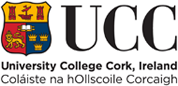 Academic Board 00-00-2023Agenda Item XXX(Author)e.g. Committee/Chair/Senior Officer etc.(Title of Item)Action requested [approve, for information; please choose one]Background rationale [summarise why the issue has arisen and from what source; the history of discussions so far; any internal or external consultation conducted; and any key decisions taken to date]Alignment to University Strategic Plan/External Policy Driver [Clearly indicate which goal of the University’s Strategic Plan or which external policy/regulatory driver the paper is addressing]Resource Implications [Where appropriate, summarise the resources needed and from where these will be secured]Brief description / summary of the item [including any specific recommendations; provide a clear and specific recommendation for a particular course of action which is supported by your analysis]Which stakeholder(s) should be informed of the outcome of this agenda item?